                      PREFEITURA MUNICIPAL DE CUMARU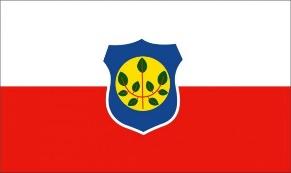                                                       Estado de PernambucoOFÍCIO GP/PM/Nº 65/2017. Cumaru (PE), 02 de maio de 2017.A VOSSA EXCELÊNCIA, CAROLINA SOUZA MALTAJUÍZA FEDERAL DA 36.ª VARA FEDERAL/SJPE Assunto: Ref. Ofício nº OFJ.0036.000441-4/2017                 AÇÃO PENAL nº 0007072-32.2016.4.05.8300 Ilustríssima Senhora Juíza, Cumprimentando-a cordialmente, vimos através deste informar que o servidor PAULO FERNANDO DE ALMEIDA FILHO, brasileiro, casado, advogado, natural de Caruaru/PE, nascido em 26/12/1984, filho de Paulo Fernando Almeida e de Zilma Galvão Pereira de Almeida, portador do RG nº 6.669.927 SDS/PE e do CPF nº 047.366.884-08, não mantém qualquer vínculo com esta edilidade, uma vez que exercia cargo comissionado e fora exonerado no dia 31 de dezembro de 2016, conforme portaria nº 104/2016 em anexo.  Aproveito o ensejo para renovar meus votos de estima e consideração.
Respeitosamente, MARIANA MENDES DE MEDEIROSPREFEITA